УТВЕРЖДЕНО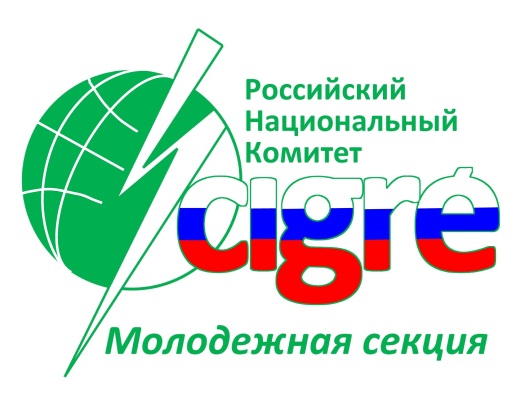 решением ОргкомитетаМолодежной секции РНК СИГРЭот «___»__________20___ г.(протокол № ________)Руководитель Оргкомитета____________________ Ф.И.О.Положениео конкурсе выпускных квалификационных работ бакалавров по электроэнергетической и электротехнической тематикам Молодежной секции РНК СИГРЭг. Москва2013Оглавление1.	Термины и определения	12.	Общие положения	22.1.	Цели и форма проведения Конкурса ВКР	22.2.	Организация проведения Конкурса ВКР	32.3.	Тематика выпускных квалификационных работ	42.4.	Основные лица, участвующие в организации и проведении Конкурса ВКР	52.5.	Этапы проведения Конкурса ВКР	63.	Порядок проведения Конкурса	63.1.	Подготовительные мероприятия и публикация Извещения о проведении Конкурса ВКР	                                                                                                                                              63.2.	Прием заявок на участие и ВКР участников Конкурса Координаторами в вузах	73.3.	Оценка и сопоставление ВКР	83.4.	Подведение итогов Конкурса ВКР и определение Победителей	93.5.	Награждение Победителей	93.6.	Подача и рассмотрение жалоб	10ПРИЛОЖЕНИЯ	10Термины и определенияОбщие положенияЦели и форма проведения Конкурса ВКРМежвузовский Конкурс ВКР учащихся российских технических вузов по электроэнергетической и электротехнической тематике проводится в целях развития интереса к тематике исследований СИГРЭ, мотивации студенческой молодежи к исследовательской и аналитической деятельности в сфере электроэнергетики, повышению уровня своих профессиональных знаний, а также в целях выявления и поощрения наиболее выдающихся конкурсантов-претендентов на победу, показавших наилучшие результаты:знания в сфере техники и технологий, применяемых (внедряемых, разрабатываемых) в электроэнергетике и электротехнике;умение собирать, обрабатывать, систематизировать необходимую информацию по заданной тематике из разных источников (в том числе зарубежных);навыки проведения самостоятельного научного исследования или работы, в том числе анализа изученного материала и построения выводов;навыки создания технического устройства или технологии или умение использования известных методов расчета или методик;навыки оформления и представления результатов проведенной работы в виде выпускных квалификационных работ согласно установленным требованиям.Конкурс проводится на ежегодной основе в рамках плана мероприятий Молодежной секции РНК СИГРЭ.Участниками Конкурса могут быть учащиеся дневных отделений российских технических вузов по электроэнергетическим и электротехническим профилям / специальностям / направлениям.Организация проведения Конкурса ВКРОрганизатором Конкурса является Некоммерческое партнерство «Российский Национальный Комитет Международного совета по большим электрическим системам высокого напряжения», г. Москва (РНК СИГРЭ).Контактные данные (для обращений и корреспонденции): 109074, г. Москва, Китайгородский проезд, дом 7, стр.3. Оргкомитет Молодежной секции РНК СИГРЭ (Ответственный секретарь – Калашников Федор Сергеевич). тел. (495) 627-84-52, kalashnikovfs@cigre.ruОфициальный информационный источник Конкурса, установленный для размещения сведений о конкурсе и его итогах – раздел «Молодежная секция» на сайте РНК СИГРЭ www.cigre.ru.Перечень вузов, учащиеся которых могут участвовать в Конкурсе, сведения о координаторах в вузах и их контакты, сроки начала и окончания приема работ, дата подведения итогов, награждения победителей, иные вопросы непосредственного проведения Конкурса определяются Извещением о проведении конкурса.Победители награждаются денежными премиями и грамотами. Размер премиального фонда указывается в Извещении о проведении Конкурса ВКР.ВКР победителей Конкурса, занявших призовые места, могут быть размещены на официальном сайте РНК СИГРЭ. ВКР, представленные на Конкурс (с указанием сведений об авторе), могут использоваться в работе Исследовательских комитетов РНК СИГРЭ, а также использоваться иным образом для достижения целей и решения задач, заявленных в Декларации о создании Молодежной секции РНК СИГРЭ.Любое заинтересованное лицо вправе обратиться за разъяснениями настоящего Положения в Оргкомитет. Разъяснения, имеющие общий характер, публикуются в Официальном информационном источнике Конкурса, вместе с текстом настоящего Положения.Материалы, связанные с проведением Конкурса, хранятся в Оргкомитете в течение 1 (Одного) года после даты принятия решения о подведении итогов Конкурса и определении его победителей.Тематика выпускных квалификационных работ Электроэнергетическая и электротехническая тематика ВКР, в рамках которой она должна быть выполнена, включает следующие направления:Основные лица, участвующие в организации и проведении Конкурса ВКРВ подготовке и проведении Конкурса принимают участие:Оргкомитет Конкурса (Оргкомитет);Координаторы Молодежной секции РНК СИГРЭ в вузе;Эксперты;Потенциальные участники Конкурса;Участники Конкурса.Оргкомитет Конкурса (Оргкомитет) – структурное подразделение исполнительного аппарата РНК СИГРЭ «Оргкомитет Молодежной секции РНК СИГРЭ», выполняющее следующие функции в рамках подготовки и проведения Конкурса:проведение подготовительных мероприятий перед Конкурсом;публикация Извещения о проведении Конкурса ВКР; организация приема заявок на участие в Конкурсе и ВКР Потенциальных участников Конкурса; отбор и привлечение экспертов для проверки ВКР участников Конкурса;определение и награждение победителей;размещение информации о результатах Конкурса и лучших выпускных квалификационных работ на сайте РНК СИГРЭ.Оргкомитет выполняет установленные функции как непосредственно, так и через деятельность своих уполномоченных представителей – Координаторов Молодежной секции РНК СИГРЭ в вузах.Координатор Молодежной секции РНК СИГРЭ в вузе (Координатор в вузе) – уполномоченный представитель Оргкомитета Молодежной секции РНК СИГРЭ в вузе, выполняющий следующие функции:информирование студентов о Конкурсе ВКР;сбор заявлений и ВКР Потенциальных участников Конкурса по вузу; рассмотрение поданных заявлений и ВКР Потенциальных участников Конкурса по вузу и принятие решение о допуске/недопуске Потенциальных участников Конкурса.  Подготовка списка поданных заявлений и ВКР Потенциальных участников конкурса и отправка данного списка Ответственному секретарю Молодежной секции РНК СИГРЭ.Эксперт – научный сотрудник по электроэнергетической и электротехнической тематикам, осуществляющий преподавательскую и/или научно-исследовательскую деятельность, привлекаемый Оргкомитетом на договорной основе для проведения оценки ВКР в соответствии с Методическими указаниями по оценке ВКР.Потенциальный участник Конкурса (Потенциальный участник) – учащийся дневного отделения российского технического вуза, имеющий намерение принять участие в Конкурсе на условиях настоящего Положения.Участник Конкурса (Участник) – Потенциальный участник, подавший заявку на участие в Конкурсе в установленный срок и в установленном порядке.Этапы проведения Конкурса ВКРПроведение Конкурса ВКР осуществляется в несколько этапов:подготовительные мероприятия и публикация Извещения о проведении Конкурса ВКР;прием заявок на участие и ВКР участников Конкурса Координаторами в вузах;оценка и сопоставление ВКР;подведение итогов Конкурса ВКР и определение Победителей;награждение Победителей.Описание этапов приведено в разделе 3 настоящего Положения.Порядок проведения КонкурсаПодготовительные мероприятия и публикация Извещения о проведении Конкурса ВКРВ соответствии с планом Молодежной секции РНК СИГРЭ не менее чем за месяц до даты объявления о Конкурсе ВКР Оргкомитет выполняет подготовительные мероприятия:определяет перечень вузов, на базе которых проводится Конкурс (на основании соглашений о сотрудничестве, заключенных между РНК СИГРЭ и российскими техническими вузами);обеспечивает заключение договоров возмездного оказания услуг, предусматривающих привлечение экспертов для проведения оценки ВКР участников Конкурса;обеспечивает готовность своих представителей – Координаторов Молодежной секции РНК СИГРЭ в вузах к выполнению всех необходимых действий в вузе от имени Оргкомитета в связи с проведением Конкурса;согласовывает с Исполнительным директором РНК СИГРЭ порядок и размер финансирования расходов на проведение Конкурса, в том числе для награждения победителей;готовит Извещение о проведении Конкурса в соответствии Приложением 1, утверждает его и определяет срок публикации.выдает указания (поручения, задания) Координаторам Молодежной секции РНК СИГРЭ в вузах о проведении мероприятий, направленных на информирование Потенциальных участников о проведении Конкурса, привлечение их к участию в Конкурсе.В срок, определенный Оргкомитетом, публикуется текст утвержденного Извещения о проведении Конкурса в Официальном информационном источнике Конкурса. Оргкомитет вправе дополнительно определить средства массовой информации, в которых размещаются копии Извещения о проведении Конкурса, наряду с основной публикацией на сайте РНК СИГРЭ www.cigre.ru.После публикации Извещения о проведении Конкурса Оргкомитет организует проведение мероприятий по информированию Потенциальных участников о проведении Конкурса, привлечению их к участию в Конкурсе (презентации, размещение рекламных видеороликов, проведение установочных встреч, бесед, пресс-конференций, «круглых столов», совещаний, др.).Прием заявок на участие и ВКР участников Конкурса  Координаторами в вузахДля участия в Конкурсе Потенциальные участники подают в Оргкомитет заявку:в сроки, установленные Извещением о проведении Конкурса;по форме согласно приложению № 2 к настоящему Положению;по адресам (контактным данным) и способами, указанными в Извещении о проведении Конкурса.Потенциальный участник вправе подать заявку на участие в Конкурсе ранее установленного срока при наличии у Координатора в вузе соответствующей технической возможности.Координатор в вузе, принимающий заявки на участие в Конкурсе, оказывает содействие Потенциальным участникам в разъяснении условий Конкурса, в заполнении заявки на участие в Конкурсе, совершении всех иных действий.Выпускные квалификационные работы, представляются Потенциальными участниками в электронном виде – файл в формате MS Word – на адрес электронной почты Координатора в вузе. Титульный лист выпускной квалификационной работы должен быть отсканирован с визами научного руководителя, консультантов, рецензента и заведующего кафедрой.Координатор в вузе рассматривает поступившие заявки и ВКР участников Конкурса для определения их соответствия условиям Конкурса. По результатам рассмотрения Координатор в вузе принимает решение о допуске или отказе в допуске Потенциальных участников. В случае отказа в допуске, Координатор в вузе обязан аргументировать отказ, ссылаясь на настоящее положение и/или другие документы Молодежной секции РНК СИГРЭ. Координатор вправе запрашивать у Потенциальных участников дополнительную информацию и материалы, необходимые для принятия решения по представленной заявке и ВКР. В отношении заявок, по которым запрошены дополнительная информация и/или материалы, срок предоставления заявки и ВКР может быть продлен по решению Координатора в вузе, но не более чем на 5 (пять) рабочих дней сверх указанного срока. Если по истечении указанного срока запрошенная информация не представлена, Координатор в вузе принимает Решение о допуске к участию в Конкурсе, основываясь информацией, имеющейся на момент принятия решения.Координатор в вузе вправе отклонить заявку и/или ВКР на участии в Конкурсе в следующих случаях: 1) тема ВКР не соответствует номинациям по электроэнергетической и электротехнической тематикам (п.2.3. настоящего Положения);2) заявка и ВКР на участие в Конкурсе поданы после истечения срока, установленного Извещением о проведении Конкурса для приема.   Не позднее 5 (Пяти) календарных дней по истечении срока, установленного для приема заявок на участие и ВКР участников Конкурса, Координаторы Молодежной секции РНК СИГРЭ в вузах представляют Ответственному секретарю Молодежной секции РНК СИГРЭ:сводные данные о принятых заявках на участие и ВКР участников Конкурса по форме согласно приложению № 3 к настоящему Положению;сканированные копии заявок на участие в Конкурсе;ВКР участников Конкурса. Оригиналы принятых заявок на участие в Конкурсе участников Конкурса  хранятся у Координатора в вузе до даты принятия решения о подведении итогов Конкурса и определении его победителей, после указанной даты – направляются на хранение в Оргкомитет.Оценка и сопоставление ВКРОтветственный секретарь Молодежной секции РНК СИГРЭ осуществляет сбор ВКР участников Конкурса у Координаторов в вузах и распределяет работы между экспертами – направляет ВКР участников Конкурса экспертам для оценки. Эксперты оценивают и сопоставляют представленные ВКР в соответствии с Методическими указаниями по оценке ВКР (приложение № 4 к настоящему положению). По итогам оценки эксперты вносят баллы в форму «Результаты проверки ВКР» согласно приложению 5, для подсчета итогового балла по работе используют рабочую форму для оценки ВКР (файл в Excel).При оценке и сопоставлении ВКР в целях определения победителей Конкурса эксперты:исходят из принципов объективности, беспристрастности, прозрачности, профессионализма;принимают во внимание и учитывают все материалы, полученные в процессе конкурса по каждой работе.Подведение итогов Конкурса ВКР и определение Победителей Итоги Конкурса подводятся Оргкомитетом по всем вузам участникам на основании полученных от Экспертов результатов проверки ВКР.Победителями Конкурса признаются Участники, ВКР которых на основании результатов оценки и сопоставления присвоены порядковые номера: первый, второй и третий.Решение об определении победителей Конкурса по вузам оформляется протоколом заседания Оргкомитета и размещается на сайте РНК СИГРЭ www.cigre.ru не позднее 2 (Двух) календарных дней с момента оформления протокола.Координаторы в вузах незамедлительно после принятия Оргкомитетом решения о победителях направляют Участникам Конкурса, показавшим наилучшие результаты, извещения в электронной форме о признании их победителями Конкурса с указанием занятого места. Извещения также должны содержать:сведения о времени и месте проведения торжественной процедуры награждения;приглашения Участникам, признанным победителями, принять участие в указанной процедуре награждения;информацию о необходимости представления банковских и иных реквизитов для получения денежной премии.Награждение ПобедителейВручение грамот победителям производится в торжественной обстановке в срок не позднее 20 (Двадцати) календарных дней после принятия Оргкомитетом решения о победителях.Денежные премии выплачиваются победителям Конкурса в безналичном порядке в размере, определенном в Извещении о проведении Конкурса, в срок не позднее 2 (двух) месяцев после публикации протокола заседания Оргкомитета с информацией о Победителях.Победитель, не представивший в Оргкомитет необходимые банковские и иные реквизиты в месячный срок, теряет право на получение денежной премии.Подача и рассмотрение жалобПотенциальный участник, Участник Конкурса, считающие, что в ходе организации и проведения Конкурса были нарушены их права, вправе подать письменную жалобу в Оргкомитет по адресу для корреспонденции, указанному в п. 2.2.1 настоящего Положения, в срок не позднее 10 (десяти) календарных дней после официальной публикации итогов Конкурса.Оргкомитет после получения письменной жалобы:Анализирует информацию, изложенную в жалобе, на предмет нарушений требований настоящего положения и пунктов Извещения о проведении Конкурса;В случае если жалоба не касается нарушений требований настоящего положения и пунктов Извещения о проведении Конкурса, готовит ответ с указанием, что жалоба не обоснована; В случае если в жалобе изложена информация о нарушении требований настоящего положения и пунктов Извещения о проведении Конкурса направляет жалобу Координатору в вузе для подтверждения/опровержения информации;Получает от Координатора информацию, подтверждающую или опровергающую факты, изложенные в жалобе;На основании полученной информации принимает решения о внесении изменений/дополнений в настоящее положение и/или о применении дисциплинарных мер в отношении лиц, нарушивших требования;Готовит ответ с указанием, о признании жалобы обоснованной и принятых мер и направляет его. Оргкомитет обязан рассмотреть поступившую жалобу и направить ответ в срок не более 15 (Пятнадцати) календарных дней после получения жалобы.ПРИЛОЖЕНИЯПартнерство (НП «РНК СИГРЭ», РНК СИГРЭ)–некоммерческое партнерство «Российский Национальный Комитет Международного совета по большим электрическим системам высокого напряжения».Молодежная секция РНК СИГРЭ (Программа)– специализированная программа для студенческой молодежи – учащихся российских технических вузов по электроэнергетическим квалификациям (бакалавриат, специалитет, магистратура), а также для аспирантов, соискателей, молодых ученых и специалистов, занимающихся научно-техническими и прикладными исследованиями, опытно-конструкторскими и проектными работами в сфере техники и технологий в электроэнергетике, разработанная в инициативном порядке НП «РНК СИГРЭ», реализуемая во взаимодействии с российскими техническими вузами на традиционной ежегодной основе в целях и на условиях, заявленных в Декларации о создании Молодежной секции РНК СИГРЭ.Конкурс выпускных квалификационных работ (Конкурс ВКР)–Общероссийское соревнование выпускников технических вузов по выполнению выпускной квалификационной работы бакалавра.Технические вузы (вузы)–учреждения высшего профессионального образования (высшие учебные заведения), осуществляющие подготовку кадров по техническим специальностям, профилям, направлениям.Базовые кафедры–кафедры в технических вузах, осуществляющие подготовку бакалавров, специалистов (инженеров), магистров непосредственно для работы в электроэнергетике (по электроэнергетическим и электротехническим профилям, специальностям, направлениям).Извещение о проведении Конкурса–письменный документ, официально объявляющий о начале проведения Конкурса и его условиях, публикуемый на сайте РНК СИГРЭ www.cigre.ru  (типовое извещение приведено в Приложении 1).ВКР–Выпускная квалификационная работа бакалавра.НоминацияНаправления в номинацииAA1 Вращающиеся электрические машины: Турбогенераторы, гидрогенераторы, конвекционные машины и большие двигателиAА2 Трансформаторы: Проектирование, производство и эксплуатация всех типов трансформаторов, их компонентов и стабилизаторовAА3 Высоковольтное оборудование: Устройства переключения, прерывания и ограничения тока, конденсаторы и т.д.BВ1 Изолированные кабели: Подземные и подводные изолированные кабельные системы постоянного и переменного токаBВ2 Воздушные линии: Воздушные линии электропередачи и их компоненты, включая провода, опоры, системы фундамента и т.д.BВ3 Подстанции: Строительство, эксплуатация и управление подстанций и электроустановок, исключая генераторыBВ4 Линии постоянного тока и силовая электроника: Высоковольтные вставки постоянного тока, силовая электроника и т.д.BВ5 Релейная защита и автоматика: Проектирование, эксплуатация и управление систем РЗА, технические средства, технологии векторных измерений и т.д.CС1 Планирование развития энергосистем и экономика: Экономические показатели, методы системного анализа, стратегии управления активамиCС2 Функционирование и управление энергосистем: Аспекты управления техническими и иными ресурсами при эксплуатации энергосистемCС3 Влияние энергетики на окружающую среду:  Определение и оценка влияния энергосистем на окружающую средуCС4 Технические характеристики энергосистем: Методы и инструменты анализа технических характеристик, оценка надежностиCС5 Рынки электроэнергии и регулирование: Анализ подходов к организации энергоснабжения, структуры рынка и т.д.CС6 Распределительные системы и распределенная генерация: Внедрение распределенной генерации, оценка влияния и технических требований и т.д.DD1 Материалы и разработка новых технологий: Материалы для электротехнического оборудования, методы диагностикиDD2 Информационные системы и системы связи: Перспективные технологии, принципы стандартизации, технические характеристики и т.д.№ 1Типовое Извещение о проведении Конкурса ВКР бакалавров по электроэнергетической и электротехнической тематике Молодежной секции РНК СИГРЭ (форма)№ 2Заявка на участие в Конкурсе ВКР бакалавров (форма)№ 3Форма представления Сводных данных о принятых заявках и ВКР на участие в Конкурсе№4Методические указания по оценке ВКР№5Результаты проверки ВКР (форма)№6Рабочая форма для оценки ВКР (Excel формат)